Czujnik VOC PP 45 VOCOpakowanie jednostkowe: 1 sztukaAsortyment: K
Numer artykułu: 0157.0367Producent: MAICO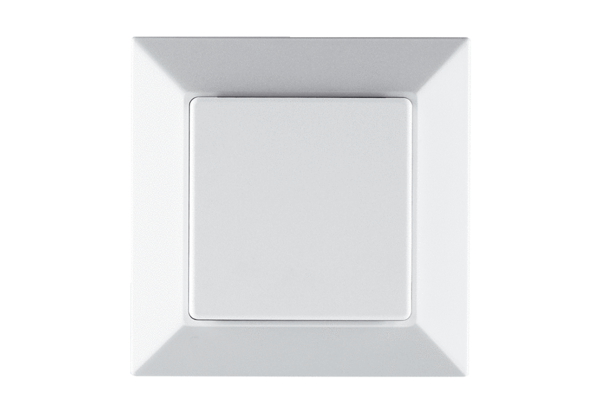 